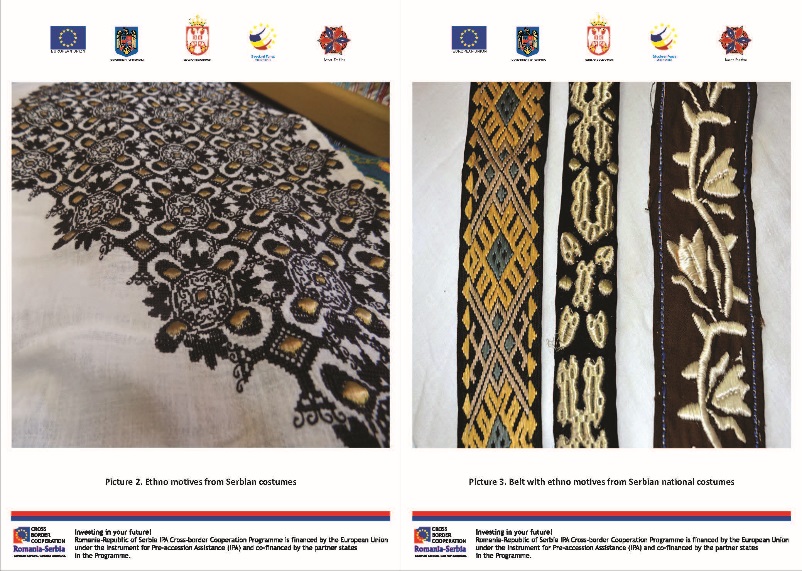 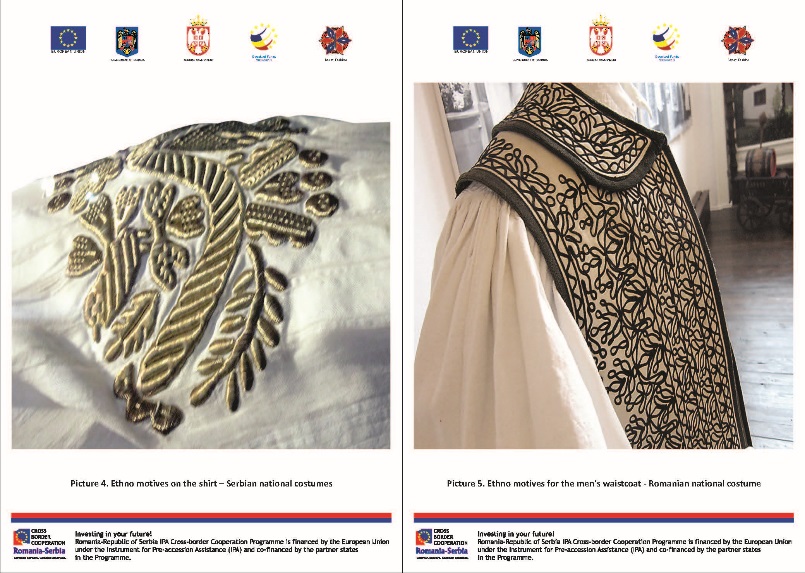 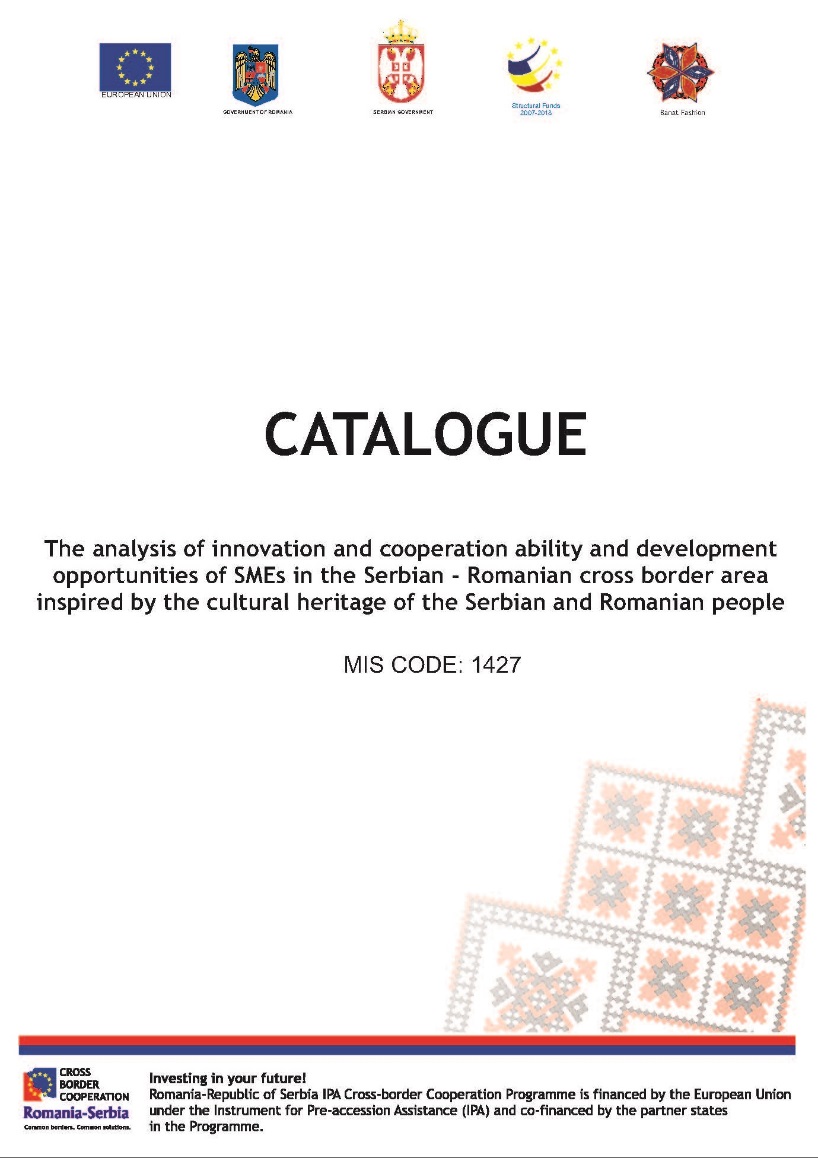 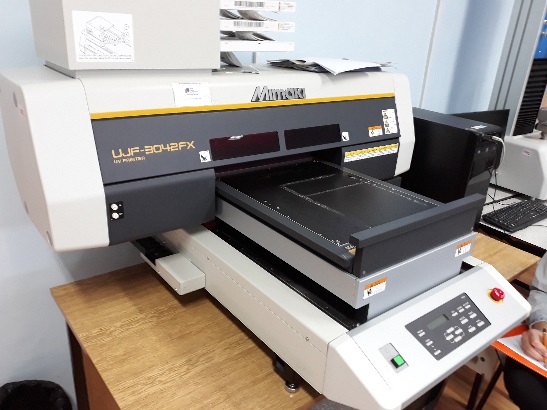 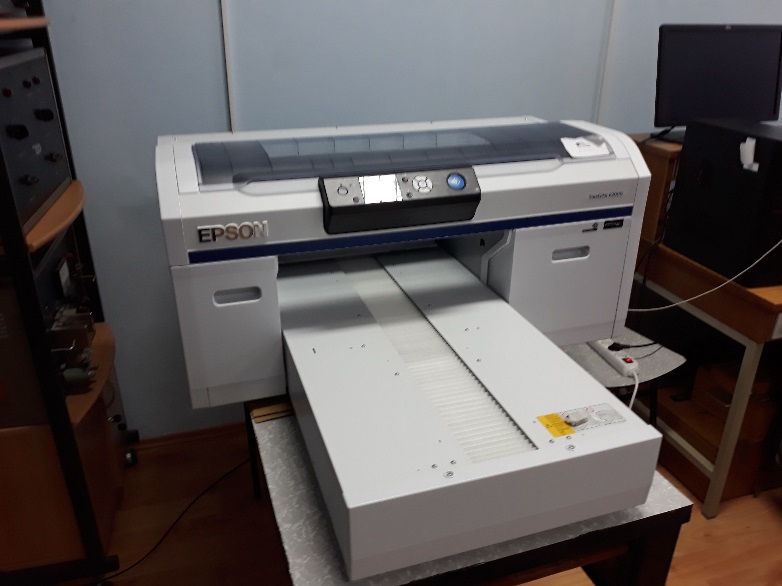 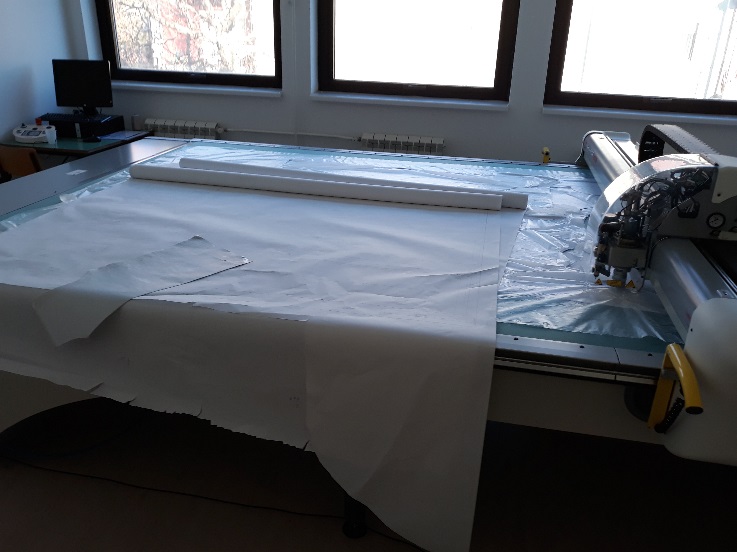 Project informationProject informationProject informationProject informationProject informationProject informationProject informationProject informationCALL FOR PROPOSALSCALL FOR PROPOSALS222222MIS-ETC:MIS-ETC:142714271427142714271427PRIORITY AXIS:PRIORITY AXIS:1.Economic and Social Development1.Economic and Social Development1.Economic and Social Development1.Economic and Social Development1.Economic and Social Development1.Economic and Social DevelopmentMEASURE:MEASURE:1.3 Promote SME development1.3 Promote SME development1.3 Promote SME development1.3 Promote SME development1.3 Promote SME development1.3 Promote SME developmentPROJECT TITLE:PROJECT TITLE:The analysis of innovation and cooperation ability and development opportunities of SMEs in the Serbian-Romanian cross border area inspired by the cultural heritage of the Serbian and Romanian peopleThe analysis of innovation and cooperation ability and development opportunities of SMEs in the Serbian-Romanian cross border area inspired by the cultural heritage of the Serbian and Romanian peopleThe analysis of innovation and cooperation ability and development opportunities of SMEs in the Serbian-Romanian cross border area inspired by the cultural heritage of the Serbian and Romanian peopleThe analysis of innovation and cooperation ability and development opportunities of SMEs in the Serbian-Romanian cross border area inspired by the cultural heritage of the Serbian and Romanian peopleThe analysis of innovation and cooperation ability and development opportunities of SMEs in the Serbian-Romanian cross border area inspired by the cultural heritage of the Serbian and Romanian peopleThe analysis of innovation and cooperation ability and development opportunities of SMEs in the Serbian-Romanian cross border area inspired by the cultural heritage of the Serbian and Romanian peopleACRONYM:ACRONYM:Banat fashionBanat fashionBanat fashionBanat fashionBanat fashionBanat fashionDURATION:DURATION:24.10.2015 – 23.10.201624.10.2015 – 23.10.201624.10.2015 – 23.10.201624.10.2015 – 23.10.201624.10.2015 – 23.10.201624.10.2015 – 23.10.2016IPA FUNDS CONTRACTED:IPA FUNDS CONTRACTED:284.733,00284.733,00284.733,00284.733,00284.733,00284.733,00TOTAL FUNDS CONTRACTED:TOTAL FUNDS CONTRACTED:334.980,00334.980,00334.980,00334.980,00334.980,00334.980,00ABSORBTION RATE (%):ABSORBTION RATE (%):84,4884,4884,4884,4884,4884,48PROJECT OBJECTIVE(S):PROJECT OBJECTIVE(S):Increased competitiveness of the industrial enterprises, networking SMEs working in the field of textile industry with scientific – research institutions and use of the knowledge economy.Increased employment levels in the field of textile industry and combating the problem of women employment in rural areas.Discovering the new fashion industry product which would be based on the authentic cultural heritage of the nations living in Banat region.Increased competitiveness of the industrial enterprises, networking SMEs working in the field of textile industry with scientific – research institutions and use of the knowledge economy.Increased employment levels in the field of textile industry and combating the problem of women employment in rural areas.Discovering the new fashion industry product which would be based on the authentic cultural heritage of the nations living in Banat region.Increased competitiveness of the industrial enterprises, networking SMEs working in the field of textile industry with scientific – research institutions and use of the knowledge economy.Increased employment levels in the field of textile industry and combating the problem of women employment in rural areas.Discovering the new fashion industry product which would be based on the authentic cultural heritage of the nations living in Banat region.Increased competitiveness of the industrial enterprises, networking SMEs working in the field of textile industry with scientific – research institutions and use of the knowledge economy.Increased employment levels in the field of textile industry and combating the problem of women employment in rural areas.Discovering the new fashion industry product which would be based on the authentic cultural heritage of the nations living in Banat region.Increased competitiveness of the industrial enterprises, networking SMEs working in the field of textile industry with scientific – research institutions and use of the knowledge economy.Increased employment levels in the field of textile industry and combating the problem of women employment in rural areas.Discovering the new fashion industry product which would be based on the authentic cultural heritage of the nations living in Banat region.Increased competitiveness of the industrial enterprises, networking SMEs working in the field of textile industry with scientific – research institutions and use of the knowledge economy.Increased employment levels in the field of textile industry and combating the problem of women employment in rural areas.Discovering the new fashion industry product which would be based on the authentic cultural heritage of the nations living in Banat region.SHORT DESCRIPTION OF THE PROJECT:SHORT DESCRIPTION OF THE PROJECT:The project created a Centre for networking textile science – research institutions working in the fields of technology (manufacturing) and arts (design) with small and medium-sized enterprises working in the field of textile processing. The project increased the technical equipment levels and ability of the faculty to use modern textile products and materials design software, created the environment that would facilitate fast development, design and technical preparation of the new products, simplified creation of the technical documentation of the products in electronic form and ensured exchange between manufacturers and purchasers of the textile and clothing products, regardless of their location in the world. Entrepreneurs from small and medium-sized enterprises were trained in how to improve their skills and how to use new technologies.The project created a Centre for networking textile science – research institutions working in the fields of technology (manufacturing) and arts (design) with small and medium-sized enterprises working in the field of textile processing. The project increased the technical equipment levels and ability of the faculty to use modern textile products and materials design software, created the environment that would facilitate fast development, design and technical preparation of the new products, simplified creation of the technical documentation of the products in electronic form and ensured exchange between manufacturers and purchasers of the textile and clothing products, regardless of their location in the world. Entrepreneurs from small and medium-sized enterprises were trained in how to improve their skills and how to use new technologies.The project created a Centre for networking textile science – research institutions working in the fields of technology (manufacturing) and arts (design) with small and medium-sized enterprises working in the field of textile processing. The project increased the technical equipment levels and ability of the faculty to use modern textile products and materials design software, created the environment that would facilitate fast development, design and technical preparation of the new products, simplified creation of the technical documentation of the products in electronic form and ensured exchange between manufacturers and purchasers of the textile and clothing products, regardless of their location in the world. Entrepreneurs from small and medium-sized enterprises were trained in how to improve their skills and how to use new technologies.The project created a Centre for networking textile science – research institutions working in the fields of technology (manufacturing) and arts (design) with small and medium-sized enterprises working in the field of textile processing. The project increased the technical equipment levels and ability of the faculty to use modern textile products and materials design software, created the environment that would facilitate fast development, design and technical preparation of the new products, simplified creation of the technical documentation of the products in electronic form and ensured exchange between manufacturers and purchasers of the textile and clothing products, regardless of their location in the world. Entrepreneurs from small and medium-sized enterprises were trained in how to improve their skills and how to use new technologies.The project created a Centre for networking textile science – research institutions working in the fields of technology (manufacturing) and arts (design) with small and medium-sized enterprises working in the field of textile processing. The project increased the technical equipment levels and ability of the faculty to use modern textile products and materials design software, created the environment that would facilitate fast development, design and technical preparation of the new products, simplified creation of the technical documentation of the products in electronic form and ensured exchange between manufacturers and purchasers of the textile and clothing products, regardless of their location in the world. Entrepreneurs from small and medium-sized enterprises were trained in how to improve their skills and how to use new technologies.The project created a Centre for networking textile science – research institutions working in the fields of technology (manufacturing) and arts (design) with small and medium-sized enterprises working in the field of textile processing. The project increased the technical equipment levels and ability of the faculty to use modern textile products and materials design software, created the environment that would facilitate fast development, design and technical preparation of the new products, simplified creation of the technical documentation of the products in electronic form and ensured exchange between manufacturers and purchasers of the textile and clothing products, regardless of their location in the world. Entrepreneurs from small and medium-sized enterprises were trained in how to improve their skills and how to use new technologies.DEGREE OF ACHIEVEMENT OF INDICATORS: DEGREE OF ACHIEVEMENT OF INDICATORS: RESULTS ACHIEVED:RESULTS ACHIEVED:•        Marketing research -  Marketing Study,•        	Printed catalogue of collected published works,•	Organized fashion show in Zrenjanin, realized fashion show with project partners in Timisoara, realized fashion show with project partners in Plandiste, •	Created Report from Analysis of the results achieved by the organization of the fashion show.•        Marketing research -  Marketing Study,•        	Printed catalogue of collected published works,•	Organized fashion show in Zrenjanin, realized fashion show with project partners in Timisoara, realized fashion show with project partners in Plandiste, •	Created Report from Analysis of the results achieved by the organization of the fashion show.•        Marketing research -  Marketing Study,•        	Printed catalogue of collected published works,•	Organized fashion show in Zrenjanin, realized fashion show with project partners in Timisoara, realized fashion show with project partners in Plandiste, •	Created Report from Analysis of the results achieved by the organization of the fashion show.•        Marketing research -  Marketing Study,•        	Printed catalogue of collected published works,•	Organized fashion show in Zrenjanin, realized fashion show with project partners in Timisoara, realized fashion show with project partners in Plandiste, •	Created Report from Analysis of the results achieved by the organization of the fashion show.•        Marketing research -  Marketing Study,•        	Printed catalogue of collected published works,•	Organized fashion show in Zrenjanin, realized fashion show with project partners in Timisoara, realized fashion show with project partners in Plandiste, •	Created Report from Analysis of the results achieved by the organization of the fashion show.•        Marketing research -  Marketing Study,•        	Printed catalogue of collected published works,•	Organized fashion show in Zrenjanin, realized fashion show with project partners in Timisoara, realized fashion show with project partners in Plandiste, •	Created Report from Analysis of the results achieved by the organization of the fashion show.Partnership informationPartnership informationCOUNTRYCOUNTY/DISTRICTBUDGET(EURO)CONTACT DETAILSLEAD PARTNER:LEAD PARTNER:University of  Novi Sad, Technical Faculty  "Mihajlo  Pupin" ZrenjaninUniversity of  Novi Sad, Technical Faculty  "Mihajlo  Pupin" ZrenjaninSerbiaCentral Banat245.790,00Zrenjanin, bb Djure DjakovicaTel. +381 23 550-515PARTNER 2:PARTNER 2:“Politehnica” University of Timisoara“Politehnica” University of TimisoaraRomaniaTimis53.810,00Timisoara, P-ta Victoriei nr. 2Tel. 0256 592651PARTNER 3:PARTNER 3:Municipality of PlandisteMunicipality of PlandisteSerbiaSouth Banat35.380,00Plandiste, 38 Vojvode PutnikaTel. 013861033